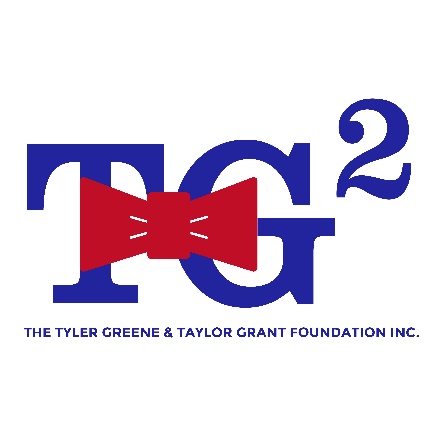 THE TYLER GREENE & TAYLOR GRANT FOUNDATION SCHOLARSHIPThe family and friends of Tyler Lamar Greene are pleased to offer two $1,500 scholarships in memory and honor of Tyler, Class of 2016. Tyler was a member of DECA Club, played football his freshman year and ran track his sophomore year. He was also a 2016 recipient of the Remarkable Raider Award and received a Certificate of Achievement in Cosmetology. Tyler was anointed to spread love and draw others closer to Christ, and his commitment to his community and church allowed his light to shine. He loved his sister Taylor and graciously accepted her disability by showing everyone that she had the ability to achieve greatness. This scholarship will be awarded to two East Paulding High School seniors who best demonstrate similar characteristics of academic focus, leadership, community service and Christian faith. The Foundation hopes to recognize those students who are not afraid to stand apart from others and make a difference in the world.Eligibility Requirements:Nominee must be a senior at East Paulding High SchoolNominee must be a top student, academically motivatedNominee must be an active participant in community serviceNominee must be accepted or planning to attend a four year accredited collegeNominee must be an active church memberNominee may not be a family member of a Tyler Greene & Taylor Grant Foundation Board memberSpecial consideration will be given to nominees living in a single-parent household with a special needs sibling or be a special needs college bound student. IEP required.THE TYLER GREENE & TAYLOR GRANT FOUNDATION SCHOLARSHIPInstructions/Checklist for completing application:1. Please type or print clearly. 2. Entire application should be completed by applicant. Entire Application should be submitted to Guidance Counselor.3. Include a minimum of TWO letters of recommendation from individulas other than relatives. One letter of recommendation must be academically based from a school official: teacher, coach, counselor, and/or principal. The second letter of recommendation must be based on your moral and social character.4. Submit Senior resume highlighting all activities, athletics and awards. 5. Include Academic Record Guidance form with signed verification 6. Complete and submit the Statement of Understanding signed by the student and his/her parent, guardian, or sponsor. 7. Include a personal 300 – 500 word essay on the following topic:  8. Applicant may be contacted for an interview with the scholarship committee at a date to be determined. Note: Incomplete applications will not be considered. THE TYLER GREENE & TAYLOR GRANT FOUNDATION SCHOLARSHIP APPLICATIONStudent Name: ________________________ ___________________________ _______________________ First 				  Middle			        Last_____________________________________________________________________________Home Address: Street or Apartment_______________________  _____________________________________________________City 			  		State and Zip Code ________________________ ____________________________ ___________________ Date of Birth 			 Gender 			 Student Cell PhonePlease select the category below that best describes your racial/ethnic background:Hispanic/Latino/Spanish origin of any race WhiteBlack or African-AmericanAmerican Indian or Alaskan NativeAsian Native Hawaiian or Other Pacific IslanderOther (please specify) ________________________________________Email Address: _______________________________________________________________Facebook Name/Instagram Name: _______________________________________________It is important to us that any scholarship recipient(s) reflect in their daily life the values that we hold as important. As such, please provide us with your Facebook name. We request that you allow The Tyler & Taylor Scholarship Committee to friend your Facebook/Instagram page. Please grant us full access to your page; no limited profiles please. You may receive a friend request after your submission with a message identifying us as a committee member of The Tyler Greene & Taylor Grant Foundation.Anticipated College Choices 1st choice_______________________________________________ Status ________________ 2nd choice______________________________________________ Status ________________ Anticipated Field of Study (Major) 		        Minor(s) _______________________________________ _________________ _______________ ***Attach your Senior Resume noting all work experience, activities, athletics, and extracurricular involvement. Highlight any awards. ***Parent or Guardian: __________________________ ___________________________ _______________________ First 				      Middle 				 LastBusiness Phone: ______________________ Home Phone: _____________________________Parent or Guardian email address:________________________________________________ Parent or Guardian: _________________________ ____________________________ _______________________ First 				    Middle 				 LastBusiness Phone _______________________ Home Phone ____________________________ Parent or Guardian email address:________________________________________________ESSAYPlease use a separate page to provide a neatly written (or typed) A 300-500 word essay on the following topic:Ralph Waldo Emerson once said, “It is not the length of life, but the depth of life.” What do you hope to accomplish during your lifetime and what legacy will you leave?THE TYLER GREENE & TAYLOR GRANT FOUNDATION SCHOLARSHIPSTATEMENT OF UNDERSTANDINGI, ________________________, in applying for and/or accepting this scholarship, agree to the following conditions: 1. I understand that I will not receive the actual scholarship until I have been accepted by an accredited college and have provided The Tyler Greene & Taylor Grant Foundation with verification of my acceptance. 2. All scholarship funds will be used within one year after receiving the scholarship. The scholarship will be used for payment of tuition and expenses paid through the registrar’s office. 3. I agree to the use of my name and picture concerning this award in any publicity purpose. 5. I understand The Tyler Greene & Taylor Grant Foundation reserves the right to correspond with the selected school financial aid officer concerning the appropriate use of this award. 6. I certify that the information presented in this application is complete and accurate to the best of my knowledge. I have read and agree to abide by the rules of eligibility stated in this Statement of Understanding ______________________________________________ _______________________________ Signature of Applicant 					Date______________________________________________ _______________________________ Signature of Parent/Sponsor 				Date THE TYLER GREENE & TAYLOR GRANT FOUNDATION SCHOLARSHIPAcademic Record ReportTo be filled out by the Guidance Department based on seven semesters of academic work Please note failure to provide all information does not reflect well on the nominee. ACT or SAT are allowed though both are preferred. __________________________ __________________________ _________________________ First 				   Middle			      LastNumber of students in graduating class: ____________ Class Rank___________________________ Year of Graduation: ____________ Unweighted GPA ___________ Weighted GPA _____________SAT Scores Verbal (possible 800): _______ Math (possible 800): _______ Combined (1600 possible): _______ Volunteer Hours ____________ ACT Composite Score: (Possible 36) _______ Any other test score(s). Please state name, score, and highest possible score. ___________________________________________________________________________________________________________________________________________________________________________________________________________________________________________________________________________________________________________________________________________________________________________________ _______________________________ Printed or typed name of Guidance Counselor 			Business Phone _______________________________________________ _______________________________ Signature 						Date